         桃園市進出口商業同業公會 函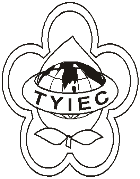                       Taoyuan Importers & Exporters Chamber of Commerce     桃園市桃園區春日路1235之2號3F            TEL:886-3-316-4346   886-3-325-3781   FAX:886-3-355-9651                       ie325@ms19.hinet.net     www.taoyuanproduct.org受 文 者：各相關會員發文日期：中華民國109年1月6日發文字號：桃貿豐字第20007號附    件：主      旨: 為確保輸入食品知衛生安全，自美國輸入貨品分類                      號列「0705.11.00.00-5﹐結球萵苣，生鮮或冷藏」                              、「0705.19.00.00-7﹐其他萵苣，生鮮或冷藏」、                               「0709.99.90.90-8﹐其他蔬菜，生鮮或冷藏」之                                產品，應檢附相關文件管制期間，亦針對該貨品                               分類號列採加強抽批查驗， 敬請 查照。說           明：      一、依據衛生福利部食品藥物管理署FDA北字第                                 1082008484號函辦理。      二、按食品安全衛生管理法第7條規定，食品業                      者應實施自主管理，確保食品衛生安全；發                       現產品有危害衛生安全之虞時，應即主動停                       止販賣及辦理回收，並通報地方主管機關。                       違反者，將依同法第47條處分。理事長  簡 文 豐